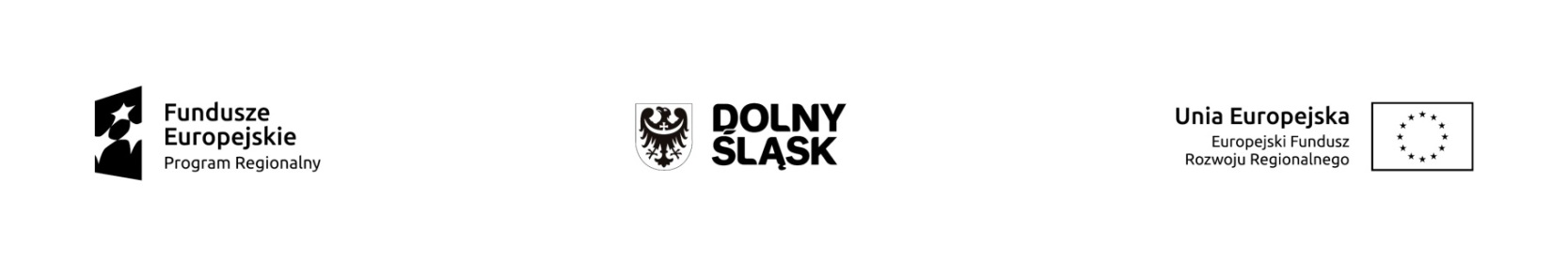 Wyrażam zgodę na przetwarzanie moich danych osobowych w związku z realizacją Projektu i Umowy przez Administratora Danych, którym jest:Marszałek Województwa Dolnośląskiego z siedzibą we Wrocławiu 50-411, Wybrzeże Słowackiego 12-14, Urząd Marszałkowski Województwa Dolnośląskiego - w odniesieniu do zbioru: „Baza danych związanych z realizowaniem zadań Instytucji Zarządzającej przez Zarząd Województwa Dolnośląskiego w ramach RPO WD 2014 – 2020”.Minister właściwy do spraw rozwoju regionalnego z siedzibą w przy ul. Wspólnej 2/4, 00-926 Warszawa - w odniesieniu do zbioru: „Centralny system teleinformatyczny wspierający realizację programów operacyjnych”.Moje dane osobowe będę przetwarzane wyłącznie w celu realizacji Projektu i Umowy, w szczególności potwierdzenia kwalifikowalności wydatków, udzielenia wsparcia, monitoringu, ewaluacji, kontroli, audytu i sprawozdawczości oraz działań informacyjno-promocyjnych w ramach RPO WD 2014 – 2020.Wyrażam także zgodę na przekazywanie moich danych innym podmiotom (jeśli zachodzi taka potrzeba) w związku z realizacją ww. celu...…………………………………..				……………………………………………….         miejscowość, dnia						imię i nazwisko, podpis